ВІДДІЛ ОСВІТИ КРАСНОАРМІЙСЬКОЇ МІСЬКОЇ РАДИАСОЦІАЦІЯ ПСИХОЛОГІВ М. КРАСНОАРМІЙСЬКА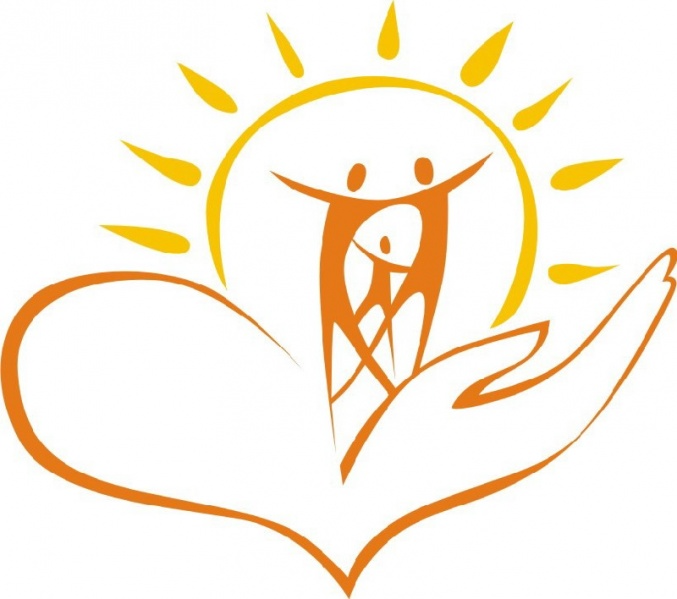 ІНФОРМАЦІЙНО – МЕТОДИЧНІ МАТЕРІАЛИ ЩОДО СТВОРЕННЯ ОПТИМАЛЬНИХ  УМОВ ДЛЯ УСПІШНОЇ АДАПТАЦІЇ П*ЯТИКЛАСНИКІВ( діагностичний інструментарій  для проведення моніторингового дослідження)Підготувала методист ММК,з психологічної служби Соловйова В.В. м. Красноармійськ, 2014 р.Інформаційно – методичні матеріали щодо  створення оптимальних  умов для успішної адаптації п’ятикласників ( діагностичний інструментарій  для проведення моніторингового дослідження)/ / Підготувала методист, з психологічної служби методичного кабінету відділу освіти Красноармійської міської ради – Красноармійськ, 2014, 16 с.У збірнику представлено інформаційно-методичні матеріали щодо створення оптимальних  умов для успішної адаптації п’ятикласників, розглянуті вікові особливості учнів при переході з початкової ланки у середню. Запропоновано діагностичний інструментарій для проведення  міського моніторингу рівня адаптованості учнів п’ятих класів. (На основі Інтернет – джерел )Для практичних психологів м. Красноармійська©Соловйова Звернення до практичних психологів м. Красноармійська!Шановні колеги! До вашої уваги діагностичний інструментарій для проведення моніторингового дослідження рівня адаптації п’ятикласників до умов переходу з початкової школи у середню.	Моніторингове дослідження проходитиме за єдиним діагностичним пакетом методик, представленим у даному збірнику.	Діагностика проводиться у строки, визначені  психологічною службою м. Красноармійська: з 29.09.2014 по 24.10.2014 р.   Звітна інформація надається в ММК до 01.11.2014 р. Бажаю успіхів у роботі! З повагою, методист з психологічної служби Соловйова В.В. Адаптація п'ятикласників до нових   умов навчання.Психологічний аспект    Перехід з молодшої школи в середню – важливий момент в житті школяра. У п'ятому класі для дітей багато що виявляється новим: вчителі, форма навчання, яка в середній школі стає предметною, а іноді і однокласники.  Крім того, нерідко діти переходять з однієї будівлі школи в іншу, - тоді їм доводиться звикати ще і до нового приміщення.    Нові умови навчання у середній школі висувають високі вимоги до інтелектуального розвитку дітей, підвищують темпи навчальної діяльності. Усі ці навантаження викликають напруження психіки дитини, що може призвести до перевтоми, високого рівня тривожності, труднощів у соціально – психологічній адаптації.    Щоб запобігти серйозним проблемам при переході до середньої школи, необхідно враховувати всі чинники, які впливають на якість навчання у 5-му класі:Сам факт переходу в середню школу, що висуває нові освітні вимоги, на яких наголошують учителі та батьки.Нові умови навчання (багато нових предметів; нові класні керівники, більше вчителів – предметників, у кожного з яких своя система вимог; зміна соціального статусу в новому класному колективі; новий режим роботи; сильніше навчальне навантаження ).Нові однокласники ( якщо дитина змінила школу або у клас прийшли новенькі).Фізіологічні зміни, психологічні новоутворення раннього підліткового віку.Особистісні проблеми школяра.Ці нові  і досить різкі зміни умов навчання у середніх класах можуть спричинити дезадаптацію п’ятикласників. У житті дитини відбуваються як внутрішні, так і зовнішні зміни.1. Внутрішні зміни.Перехід з початкової школи в середню виявляється переломним, кризовим періодом в житті дитини. Будь-який вчитель скаже, що початок 5-го класу – складний етап не лише для школяра, але й для вчителя, і для батьків. Проблем багато, і вони не обмежуються межами навчального процесу, а пов’язані також з організацією життя в школі в цілому і з психологічною атмосферою сім’ї.Вік школяра 5-го класу можна назвати перехідним від молодшогошкільного до молодшого підліткового. Психологічно цей вік пов’язаний з поступовим набуттям відчуття дорослості – головного особистісного новоутворення молодшого підлітка. Шлях пізнання себе складний, прагнення пізнати себе, як особистість породжує потребу відчуження себе від усіх, хто зазвичай здійснював тиск на дитину, і в першу чергу це  сім’я, батьки. Зовнішньо це відчуження проявляється в негативі – прагненні протистояти будь-яким пропозиціям, твердження, почуттям дорослих. Звідси – конфлікти з дорослими. Дитина намагається знайти власну індивідуальність, пізнати власне «Я». По цій же причині підліток зорієнтований на довірливі стосунки з ровесниками. В дружбі відбувається моделювання соціальних взаємовідносин, засвоюються навики рефлексії наслідків своєї поведінки, соціальні норми взаємодії людей, моральні цінності.Саме у вигляді психологічної цінності відносин з ровесникамивідбувається поступова заміна основної навчальної діяльності (що булохарактерним для молодшого школяра) на основну діяльність спілкування. Таким чином, у підлітка в стінах школи поступово змінюються пріоритети.Розумова активність молодших підлітків велика, але здібностірозвиваються тільки в діяльності, яка викликає позитивні емоції. Успіх чи невдача відчутно впливають на мотивацію навчання. Оцінки при цьому відіграють велику роль: висока оцінка дає можливість підтвердити свої здібності. Збіг оцінки і самооцінки важливо для емоційного благополуччя підлітка. В іншому випадку неминучий дискомфорт і навіть конфлікт. Враховуючи фізіологічні особливості віку можна зрозуміти і крайню емоційну нестабільність підлітків.2. Зовнішні зміни в житті п’ятикласників.Нові вчителі.Новий режим.Нові вимоги.Нові правила.      Проблеми психологічної готовності дітей до навчання в середній школі, безумовно, пов’язані з резервами молодшого шкільного віку. Провідна діяльність – навчальна.  Саме сформованість навчальної діяльності, всіх її компонентів, засвоєння дитиною навчального матеріалу є своєрідним показником готовності до переходу в середню школу. Психологічні дослідження особливостей цього вікового періоду довели, що у молодшому шкільному віці в дітей, які розвиваються нормально, активно формуються складові суб’єктності, пік виявлення яких припадає на 5-й клас. Отже, у віці 9-12 років у навчальній діяльності відбувається становлення школяра як активного і мотивованого суб’єкта цієї діяльності, тобто такий віковий період є сенситивним для розвитку основних рис навчальної суб’єктності. Причини можливих труднощів у навчальній діяльності молодших підлітків:Вікові  обмеження та індивідуальні особливості учнів, які не враховують учителі середньої школи  під час навчальної роботи (недостатній рівень розвитку мислення та інших пізнавальних процесів, не сформованість необхідних  мисленнєвих дій  та операцій – аналізу, синтезу, недостатній мовленнєвий розвиток, сформованість довільності, вади уваги й пам’яті, емоційність, імпульсивність, поганий рівень розвитку дрібної моторики, хворобливість тощо).Об’єктивні зміни в організації навчально – виховного процесу.Відсутність наступності між вимогами початкової та середньої освітніх ланок як щодо навчання (складніший рівень викладання матеріалу. Збільшення його обсягу, розрізненість знань, які необхідно засвоїти, інтенсифікація уроку і прискорення темпу, збільшення питомої ваги самостійної роботи, відсутність в учня об’єктивних критеріїв успішності/неуспішності виконання завдання), так і в контексті вимог до поведінки.Недостатня навчальна підготовка у попередній період (прогалини у знаннях, формальне засвоєння навчального матеріалу тощо).Несформованість компонентів навчальної діяльності.Особливості навчальної мотивації (падіння навчальної мотивації та інтересу до навчання, складність знаходження особистісного сенсу навчання, переважання зовнішньої мотивації, спрямованої на уникнення невдачі.) У структурі мотивації навчання у підлітка починає домінувати бажання не тільки отримувати хорошу оцінку, а й набути певного статусу у класі.Отже, причинами дезадаптації під час переходу до середньої школи можуть бути як особистісні та вікові особливості (проблеми дисципліни), так і несформованість вікових новоутворень за попередній період, навчальної діяльності й загально навчальних умінь і навичок (проблеми у навчанні). Це свідчить про неготовність до переходу в середню школу.Для того, щоб полегшити адаптаційний період п’ятикласників, необхідно враховувати чинники, які можна регулювати:режим роботи;співмірність режиму навчальних занять, методів викладання, змісту й насиченості навчальних програм;структура уроків, умови зовнішнього середовища мають відповідати індивідуальним і психологічним особливостям учнів;соціально – психологічний клімат навчального колективу, професійна компетентність учителя;рівень особистої адаптації педагога до умов соціального середовища загалом і до школи зокрема.     З урахуванням основних психологічних характеристик статусу п’ятикласника пропонується програма діагностичного мінімуму. Метою діагностичного мінімуму є отримання необхідної інформації про соціально-психологічний статус школярів для подолання труднощів періоду адаптації до середньої школи.  Для досягнення поставленої мети необхідно вирішити наступні завдання: Організувати і провести психологічне обстеження п'ятикласників Виявити школярів, що зазнають труднощі в адаптації і визначити характер і причину труднощів в кожному випадку. Визначити шляхи надання допомоги школярам,  що зазнають труднощів в процесі адаптації.Організувати програму корекційно – розвивальної роботи з учнями. Які мають ознаки дезадаптації.На педагогічному консиліумі, спільно з адміністрацією, педагогами, медиками, розробити систему роботи щодо підтримки та полегшення умов адаптації учнів п’ятих класів. Методика визначення особистісної адаптованості школяра до зовнішнього та внутрішнього світу(ФУРМАНА)Дорогий друже! Прочитай уважно питання і постав навпроти „+” у відповідній колонці в залежності від того, яке місце займають у твоєму житті згадані люди, події, заняття.Спробуй реально подивитись на свої взаємовідносини з оточуючим світом і оціни своє ставлення до:Інтерпретація результатівКласифікація показників особистісної адаптованості школярівТест шкільної тривожності ФіліпсаМета. Вивчити рівень і характер тривожності, пов'язаної зі школою, у дітей молодшого шкільного віку.Обладнання. Аркуші паперу й ручки.Інструкція. Тест складається з 58 запитань, які можуть зачитуватися або пропонуватися письмово. На кожне запитання слід дати однозначну відповідь «Так» або «Ні».«Діти, зараз вам будуть запропоновані запитання про те, як ви себе почуваєте у школі. Старайтеся відповісти щиро і правдиво, тут немає правильних або неправильних, хороших або поганих відповідей. Над запитаннями довго не замислюйтесь.На аркуші для відповідей угорі напишіть своє ім'я, прізвище й клас. Відповідаючи на запитання, записуйте його номер і відповідь "+", якщо погоджуєтеся, й "-", якщо ні».Текст опитувальника1. Чи важко тобі встигати разом із класом?2. Чи хвилюєшся ти, коли вчитель каже, що збирається перевірити, наскільки ти знаєш матеріал?3. Чи важко тобі працювати в класі так, як цього хоче вчитель?4. Чи сниться тобі інколи, що вчитель розлютився від того, що ти не знаєш уроку?5. Чи траплялося, що хтось із твого класу бив або вдарив тебе?6. Чи часто ти хочеш, щоб учитель не поспішав, пояснюючи новий матеріал, щоб ти зрозумів, про що він каже?7. Чи сильно ти хвилюєшся при відповіді або виконанні завдання?8. Чи буває так, що ти боїшся відповідати, оскільки остерігаєшся зробити помилку?9. Чи тремтять у тебе коліна, коли тебе викликають відповідати?10. Чи часто твої однокласники сміються з тебе, коли ви граєте у різні ігри?11. Чи трапляється, що тобі ставлять нижчу оцінку, ніж ти очікував?12. Чи хвилює тебе питання про те, чи не залишать тебе на другий рік?13. Чи намагаєшся ти уникнути ігор, у яких робиться вибір, тому що тебе зазвичай не обирають?14. Чи буває часом, що ти весь тремтиш, коли тебе викликають відповідати?15. Чи часто у тебе виникає відчуття, що ніхто з твоїх однокласників не хоче робити того, що хочеш ти?16. Чи сильно ти хвилюєшся перед тим, як почати виконувати завдання?17. Чи важко тобі отримувати такі оцінки, яких очікують батьки?18. Чи боїшся часом, що тобі стане зле у класі?19. Чи будуть твої однокласники сміятися з тебе в разі, якщо ти зробиш помилку під час відповіді?20. Чи схожий ти на однокласників?21. Чи тривожишся ти після виконання завдання про те, наскільки добре ти з ним упорався?22. Коли ти працюєш у класі, чи впевнений у тому, що все добре запам'ятаєш?23. Чи сниться тобі іноді, що ти у школі й не можеш відповісти на запитання учителя?24. Чи правда, що більшість дітей ставляться до тебе доброзичливо?25. Чи працюєш ти старанніше, якщо знаєш, що результати твоєї роботи будуть порівнюватися у класі з результатами твоїх однокласників?26. Чи часто ти мрієш про те, щоб менше хвилюватися, коли тебе викликають відповідати?27. Чи боїшся ти іноді вступати у суперечку?28. Чи не трапляється, що твоє серце починає сильно битися, коли учитель каже, що збирається перевірити твою готовність до уроку?29. Коли ти отримуєш хороші оцінки, чи думає хтось із твоїх друзів, що ти хочеш вислужитися?30. Чи добре ти себе почуваєш із тими однокласниками, до яких інші діти ставляться з особливою повагою?31. Чи буває, що деякі діти в класі говорять те, що тебе заторкує?32. Як ти гадаєш, чи втрачають прихильність класу ті учні, які не можуть упоратися з навчанням?33. Чи схоже на те, що більшість твоїх однокласників не звертають на тебе уваги?34. Чи часто ти боїшся виглядати безглуздо?35. Чи задоволений ти тим, як до тебе ставляться вчителі?36. Чи допомагає твоя мама в організації шкільних вечірок, як інші мами твоїх однокласників?37. Чи хвилювало тебе колись те, що думають про тебе навколишні?38. Чи сподіваєшся ти вчитися у майбутньому краще, ніж зараз?39. Чи вважаєш ти, що одягаєшся до школи так само добре, як і твої однокласники?40. Чи часто ти замислюєшся, відповідаючи на уроці, що про тебе в цей час думають інші?41. Чи мають здібні учні якісь виняткові права, яких не мають інші учні в класі?42. Чи дратує деяких твоїх однокласників, коли тобі вдається бути кращим за них?43. Чи задоволений ти тим, як до тебе ставляться твої однокласники?44. Чи добре ти почуваєшся, коли залишаєшся наодинці з учителем?45. Чи висміюють однокласники часом твою зовнішність та поведінку?46. Чи гадаєш ти, що переймаєшся своїми шкільними справами більше, ніж твої однокласники?47. Якщо ти не можеш відповісти, коли тебе запитують, чи відчуваєш ти, що от-от розплачешся?48. Коли ввечері ти лежиш у ліжку, чи думаєш ти часом із тривогою про те, що буде завтра в школі?49. Працюючи над складним завданням, чи відчуваєш ти інколи, що абсолютно забув речі, які добре знав раніше?50. Чи тремтить трохи твоя рука, коли ти працюєш над завданням?51. Чи відчуваєш ти, що починаєш нервувати, коли учитель каже, що збирається дати класу завдання?52. Чи лякає тебе перевірка твоїх завдань у класі?53. Коли вчитель говорить, що збирається дати класу завдання, чи боїшся ти, що не впораєшся з ним?54. Чи снилося тобі часом, що твої однокласники можуть зробити те, чого не можеш ти?55. Коли учитель пояснює матеріал, чи здається тобі, що твої однокласники розуміють його краще за тебе?56. Чи тривожишся ти по дорозі до школи, що вчитель може дати класу перевірочну роботу?57. Виконуючи завдання, чи відчуваєш ти, що робиш це погано?58. Чи тремтить злегка твоя рука, коли вчитель просить виконати завдання на дошці перед усім класом?Ключ до запитань: «+» - Так, «-» - НіОпрацювання та інтерпретування результатівВиокремлюють запитання, відповіді на які не збігаються із ключем тесту. Наприклад, на 58-ме запитання дитина відповіла «Так», тоді як у ключі цьому запитанню відповідає «-», тобто відповідь «Ні». Відповіді, що не збігаються з ключем, - це прояви тривожності. Під час обробки підраховується:• загальна кількість розбіжностей по всьому тесту: понад 50%- підвищена тривожність;понад 75% — висока тривожність;• кількість збігів за кожним із 8 чинників тривожності, що виділені у тесті. Рівень тривожності визначається так само, як і в першому випадку. Аналізується загальний внутрішній емоційний стан учня, який багато в чому визначається наявністю тих чи інших тривожних синдромів (факторів) та їх кількістю.Опрацювання результатів1 Число розбіжностей знаків («+» - Так,«-» - Ні) за кожним із чинників (абсолютна розбіжність у відсотках: < 50%;50%; 75%).2. Подання цих даних у вигляді індивідуальних діаграм.3. Кількість розбіжностей за кожним виміром для всього класу; абсолютне значення - < 50%;  50%;  75%.4; Подання цих даних у вигляді діаграми.5. Кількість учнів, які мають розбіжності за певним чинником 50% і  75% (для всіх чинників).6. Подання порівняльних результатів при повторних замірах.7. Повна інформація про кожного з учнів (за результатами тесту).Змістова характеристика кожного синдрому (чинника)1 Загальна тривожність у школі - загальний емоційний стан дитини, пов'язаний з різними формами її включення в життя школи.2 Переживання соціального стресу - емоційний стан дитини, на тлі якого розвиваються її соціальні контакти (передусім з однолітками).3 Фрустрація потреби в досягненні успіху - несприятливий психічний фон, такий, що не дає змоги дитині розвинути власну потребу в успіху, досягненні високого результату тощо.4 Страх самовираження — негативні емоційні переживання ситуацій, пов'язаних із потребою саморозкриття, подання себе іншим, демонстрації своїх можливостей.5 Страх ситуації перевірки знань — негативне ставлення й переживання тривоги у ситуаціях перевірки (особливо публічної) знань, досягнень та можливостей.6 Страх невідповідності очікуванням, оточення — орієнтація на значущість інших в оцінюванні своїх результатів, учинків, думок, тривога з приводу оцінок, які дають навколишні, очікування негативного оцінювання.7 Низька фізіологічна опірність стресові — особливості психофізіологічної організації, які знижують здатність дитини пристосовуватись до ситуацій стресового характеру, що підвищує ймовірність неадекватного, деструктивного реагування на тривожний чинник середовища.8 Проблеми і страхи у стосунках з учителями - загальний негативний емоційний фон стосунків із дорослими у школі, що знижує успішність навчання дитини в школі.Мотиваційна анкета для учнів 5-х класівІнструкція: «Нижче наведені речення, в яких іде мова про мотиви навчання. Спочатку уважно прочитай всі речення,  а потім підкресли ті з них, які ти вважаєш найважливішими для себе.»Примітка для психолога: кількість виборів не обмежується.Текст анкетиЦе мій обов'язок.Не хочу підводити свій клас.Всі вчаться, і я – теж.Дорослі (батьки, вчителі) примушують.Подобається отримувати гарні оцінки.Щоб товариші зі мною дружили.Щоб похвалили батьки або вчитель.Хочу бути краще за своїх однокласників.Хочу бути розумною людиною.Мені цікаво дізнаватися нове.Хочу бути розумним і ерудованим.Хочу отримати повні і глибокі знання.Для розширення кругозору.Хочу навчитися самостійно працювати.Я вже багато що дізнався і хочу знати ще більше.Мені цікаво вчитися.Обробка і інтерпретація отриманих даних.У анкеті виділено дві групи мотивів по відношенню до навчальної діяльності: зовнішні (№№ 1-8) і внутрішні (№№ 9-16).Внутрішні мотиви пов'язані безпосередньо зі змістом навчальої діяльності: цінністю для дитини є нові знання, способи здобуття знань, мотиви самоосвіти, інтересу і самовдосконалення.Зовнішні мотиви не пов'язані зі змістом навчальої діяльності, проте вони також можуть спонукати до навчання. Це мотиви схвалення, оцінки, взаємин з іншими людьми, самоствердження, і тому подібне або мотиви уникнення покарання, критики з боку значущих дорослих.Підраховується кількість вибраних мотивів по кожній групі окремо. Отримані результати порівнюються і визначається провідний вид мотивації. Ідеально, якщо в середній школі внутрішня мотивація переважає над зовнішньою, а на перший план виходять мотиви інтересу і самоосвіти – «цікаво дізнаватися нове», «цікаво вчитися», Інакше підвищується ризик виникнення інтелектуальної і емоційної дезадаптації. Анкета для батьків п'ятикласників ЗОШ № ___________________                        Клас _____________________Просимо Вас відповісти на наведені нижче запитання. Підкресліть той варіант відповіді, який здається Вам найбільш підходящим  для Вашої дитини.Прізвище, ім'я дитини ______________________________________________1. Чи охоче йде Ваша дитина в школу?         а) неохоче;           б) без особливого побоювання;         в) охоче, з радістю;2. Чи повністю Ваша дитина пристосувалася до шкільного режиму? Чи приймає як належне новий розпорядок?       а) ще не пристосувалася;            б) не зовсім;                 в) в основному, так;3. Чи переживає Ваша дитина свої навчальні успіхи і невдачі?      а) не переживає;       б) не завжди;         в) переживає;4. Чи часто дитина ділиться з Вами своїми шкільними враженнями?       а) ніколи;                    б) іноді;               в) досить часто;5. Який  емоційний характер цих вражень? а) в основному негативні враження;б) позитивних і негативних приблизно порівну;в) в основному позитивні враження;6. Скільки часу в середньому витрачає дитина щодня на виконання домашніх завдань?    ___________________________________(вкажіть конкретну цифру)7. Чи має потребу дитина у Вашій допомозі при виконанні домашніх завдань?         а) досить часто;              б) іноді;               в) не потребує допомоги;8. Як дитина долає труднощі в роботі?         а) перед труднощами відразу пасує;        б) звертається за допомогою;        в) наполегливий в подоланні труднощів; 9. Чи здатна дитина сама перевірити свою роботу, знайти і виправити помилки?         а) сам цього зробити не може;        б) іноді може;         в) як правило, може;10. Чи часто дитина скаржиться на товаришів по класу, ображається на них?          а) досить часто ;      б) буває, але рідко;       в) такого практично не буває;11. Чи справляється дитина з навчальним навантаженням без перенапруження?          а) ні;                б) іноді;                в) так.Обробка результатів При обробці батьківських відповідей слід звернути увагу на те,якщо більшість відповідей «а» , то це  свідчить про дезадаптацію учня;більшість відповідей «б»- можлива дезадаптація.Переважання відповідей «в» вказує на позитивну адаптацію до нових умов навчання.Підготовка звітної інформації про проведення діагностичного дослідження Додаток 1Результати адаптації учнів п’ятих  класівДодаток 2
Додаток 3Заходи та форми корекційно-відновлювальної роботи, що були використані з учасниками навчально-виховного процесуАналіз проведеного моніторингу (звернути увагу на):- висновки щодо результативності  проведеної роботи- основні  причини  дезадаптації п’ятикласників -  шляхи  подальшого вирішення  проблемиВИКОРИСТАНА ЛІТЕРАТУРААдаптація учнів до шкільного навчання. 1–10 класи / Уклад.:О. Є.Марінушкіна, Ю. О. Замазій; під заг. редакцією Л. Д. Покроєвої. — Х.: Вид-во «Ранок», 2011. — 192 с. (Бібліотека шкільного психолога).Бєляєва О. «Поговоримо про перехід до середньої школи» //Психолог № 26(410) 2010 р. ст. 3Ткаленко Л. «Розвиток пізнавальних процесів». Адаптація п'ятикласників до нових   умов навчання. //Психолог №28(460)2011р. ст.13Тригук О. «Як підготуватися до навчання у п’ятому класі» //Психолог №13(445)  2011р. ст. 8Решетіло С. «Готуємося до консиліуму»//Психолог № 7 (439) 2011 р. ст..25Дзюбко Л. «Перехід із початкової до середньої школи». Психолого – педагогічні особливості//Психолог № 21 (453) 2011 р. ст..4Дощенко Г. «Психологічний супровід учня при переході до школи ІІ ступеня»//Психолог № 15-16 2009 р. ст..42Адаптація дітей у 1, 5, 10-х класах / Упоряд. Т. Червонна. — К.: Шк. світ, 2008. Настільна книга шкільного психолога / Авт.-уклад. О. Є. Марінушкіна.— Х.: Вид-во «Ранок», 2010.— 288 с.ІНТЕРНЕТ – ДЖЕРЕЛАteacher.iod.gov.ua  № п/пБлокиМоє ставлення до:Моє ставлення до:Моє ставлення до:Моє ставлення до:Моє ставлення до:№ п/пБлокидуже позитивнепозитивненейтральненегативнедуже негативне№ п/пБлоки540- 4- 5І.Школа1- товаришів по класу2- вчителів3- класного керівника4- навчальних предметів5- школи та її вимогІІ.Сім’я1- матері2- батька3- брата, сестри4- бабусі, дідуся, ін. родичівІІІВулиця1- близьких друзів2- знайомих товаришів3- батьківських друзів4- сусідівІУВласне „Я”1- своєї поведінки, вчинків2- внутрішнього „Я”№п/пВид соціально – психологічної адаптаціїРівні функціонування особистісної адаптаціїПоказник адаптованостіІ.Адаптованість1. а) Максимальний     б)Дуже високий2. Високий 3. Середній4. Низький7573-7469-72 64-6857-63II.Неадаптованість5. Неочевидний 6. Очевидний50-56 40-49ІІІ.Дезадаптованість7. Ситуативний8. Очевидний9. а)Критичний    б)Суперкритичний30-39 21 -290-20 -75-11-11+21-31-41 +51-2-12-22+32-42-52-3-13-23-33-43+53-4-14-24+34-44+54-5-15-25+35+45-55-6-16-26-36+46-56-7-17-27-37-47-57-8-18-28-38+48-58-9-19-29-39+49-10-20+30+40-50-ЧинникНомер запитання1.Загальна тривожність у школі.2,4,7,12,16,21,23,28,46,47,48,49,50,51,52,53,54,55,56,57,58S=222.Переживання соціального стресу.5,10,15,20,24,30,33,36,39,42,44S=113.Фрустрація потреби в досягненні успіху.1,3,6,11,17,19,25,29, 32,35,38,41,43S=134.Страх самовираження.27,31,34,37,40,45 S=65.Страх ситуації перевірки знань.2,7,12,16,21,26 S=66.Страх невідповідності очікуванням оточення.3,8,13,17,22 S=57. Низька фізіологічна опірність стресові.9,14,18,23,28 S=58. Проблеми і страхи у стосунках з учителями.2,6,11,32,35,41,44,47 S=8ЗНЗЗНЗЗНЗЗНЗЗНЗЗНЗКількість учнів 5-х класів всьогоКількість учнів, охоплених моніторинговим дослідженнямКількість учнів, охоплених моніторинговим дослідженнямДе і коли заслуховувались результати моніторингового дослідження на рівні ЗНЗДе і коли заслуховувались результати моніторингового дослідження на рівні ЗНЗДе і коли заслуховувались результати моніторингового дослідження на рівні ЗНЗКількість учнів 5-х класів всьогокількість%ДатаФорма проведення заходуДокументЗНЗЗНЗЗНЗЗНЗкількість адаптованих учнів%кількість дезадаптованих учнів%Методика визначення особистісної адаптованості школяра до зовнішнього та внутрішнього світуМетодика визначення особистісної адаптованості школяра до зовнішнього та внутрішнього світуМетодика визначення особистісної адаптованості школяра до зовнішнього та внутрішнього світуМетодика визначення особистісної адаптованості школяра до зовнішнього та внутрішнього світуШкільна тривожність  ФіліпсаШкільна тривожність  ФіліпсаШкільна тривожність  ФіліпсаШкільна тривожність  ФіліпсаМотивація до навчанняМотивація до навчанняМотивація до навчанняМотивація до навчанняАнкета для батьківАнкета для батьківАнкета для батьківАнкета для батьківЗагальні результати моніторинговим дослідженнямЗагальні результати моніторинговим дослідженнямЗагальні результати моніторинговим дослідженнямЗагальні результати моніторинговим дослідженнямкількість адаптованих учнів%кількість дезадаптованих учнів%Навчальний заклад: Навчальний заклад: Навчальний заклад: Навчальний заклад: Тема заходуФорма проведення заходуКатегорія учасників% охвату